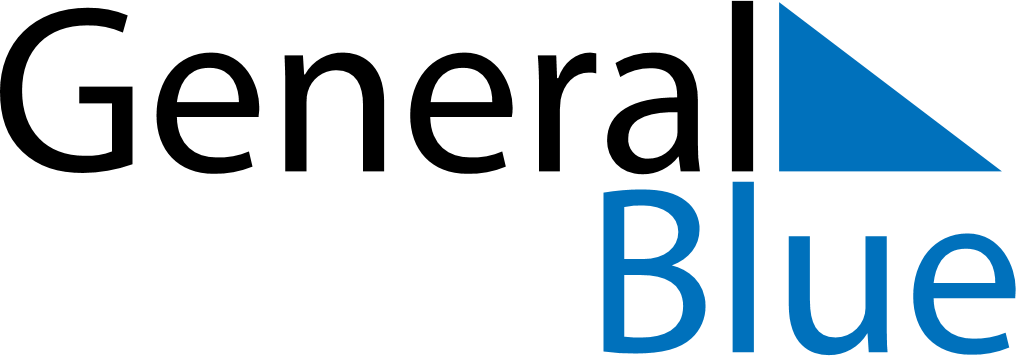 June 2024June 2024June 2024June 2024June 2024June 2024June 2024Billdal, Vaestra Goetaland, SwedenBilldal, Vaestra Goetaland, SwedenBilldal, Vaestra Goetaland, SwedenBilldal, Vaestra Goetaland, SwedenBilldal, Vaestra Goetaland, SwedenBilldal, Vaestra Goetaland, SwedenBilldal, Vaestra Goetaland, SwedenSundayMondayMondayTuesdayWednesdayThursdayFridaySaturday1Sunrise: 4:22 AMSunset: 9:57 PMDaylight: 17 hours and 35 minutes.23345678Sunrise: 4:21 AMSunset: 9:59 PMDaylight: 17 hours and 37 minutes.Sunrise: 4:20 AMSunset: 10:00 PMDaylight: 17 hours and 40 minutes.Sunrise: 4:20 AMSunset: 10:00 PMDaylight: 17 hours and 40 minutes.Sunrise: 4:19 AMSunset: 10:02 PMDaylight: 17 hours and 42 minutes.Sunrise: 4:18 AMSunset: 10:03 PMDaylight: 17 hours and 45 minutes.Sunrise: 4:17 AMSunset: 10:04 PMDaylight: 17 hours and 47 minutes.Sunrise: 4:16 AMSunset: 10:05 PMDaylight: 17 hours and 49 minutes.Sunrise: 4:15 AMSunset: 10:06 PMDaylight: 17 hours and 51 minutes.910101112131415Sunrise: 4:15 AMSunset: 10:07 PMDaylight: 17 hours and 52 minutes.Sunrise: 4:14 AMSunset: 10:08 PMDaylight: 17 hours and 54 minutes.Sunrise: 4:14 AMSunset: 10:08 PMDaylight: 17 hours and 54 minutes.Sunrise: 4:13 AMSunset: 10:09 PMDaylight: 17 hours and 55 minutes.Sunrise: 4:13 AMSunset: 10:10 PMDaylight: 17 hours and 57 minutes.Sunrise: 4:13 AMSunset: 10:11 PMDaylight: 17 hours and 58 minutes.Sunrise: 4:12 AMSunset: 10:12 PMDaylight: 17 hours and 59 minutes.Sunrise: 4:12 AMSunset: 10:13 PMDaylight: 18 hours and 0 minutes.1617171819202122Sunrise: 4:12 AMSunset: 10:13 PMDaylight: 18 hours and 1 minute.Sunrise: 4:12 AMSunset: 10:14 PMDaylight: 18 hours and 1 minute.Sunrise: 4:12 AMSunset: 10:14 PMDaylight: 18 hours and 1 minute.Sunrise: 4:12 AMSunset: 10:14 PMDaylight: 18 hours and 2 minutes.Sunrise: 4:12 AMSunset: 10:15 PMDaylight: 18 hours and 2 minutes.Sunrise: 4:12 AMSunset: 10:15 PMDaylight: 18 hours and 3 minutes.Sunrise: 4:12 AMSunset: 10:15 PMDaylight: 18 hours and 3 minutes.Sunrise: 4:12 AMSunset: 10:15 PMDaylight: 18 hours and 2 minutes.2324242526272829Sunrise: 4:13 AMSunset: 10:15 PMDaylight: 18 hours and 2 minutes.Sunrise: 4:13 AMSunset: 10:15 PMDaylight: 18 hours and 2 minutes.Sunrise: 4:13 AMSunset: 10:15 PMDaylight: 18 hours and 2 minutes.Sunrise: 4:14 AMSunset: 10:15 PMDaylight: 18 hours and 1 minute.Sunrise: 4:14 AMSunset: 10:15 PMDaylight: 18 hours and 1 minute.Sunrise: 4:15 AMSunset: 10:15 PMDaylight: 18 hours and 0 minutes.Sunrise: 4:15 AMSunset: 10:15 PMDaylight: 17 hours and 59 minutes.Sunrise: 4:16 AMSunset: 10:14 PMDaylight: 17 hours and 58 minutes.30Sunrise: 4:17 AMSunset: 10:14 PMDaylight: 17 hours and 56 minutes.